아래 4가지 질문에 대한 내용을 각각 300자 이내로 작성하여 제출하시기 바랍니다.삶을 통해 이루고 싶은 인생의 비전 또는 목표 3가지를 우선순위 순으로 적어 주십시오.컨설턴트가 되고자 결심한 계기와 되고자 하는 목적은 무엇이며, 컨설턴트로서 앞으로 5년 후에 무슨 일을 하고, 어떤 위치에 있을 것이라고 예상하십니까?자신의 성장을 위해 추진한 가장 의미 있는 일은 무엇이고, 그 경험이 컨설턴트로서 어떠한 가치를 발휘할 수 있는지 적어 주십시오.자신이 다른 사람과 구별되는 능력이나 기질, Attitude 장점을 GAON의 핵심가치와 비교하여 적어 주십시오. 자기기술서 작성 내용은 1개의 파일로 대표 메일로 제출하여 주시기 바랍니다.제출형식: 한글이름.docx  (예시: .docx )제출처: gaon@gaonpartners.com지원서의 모든 기재사항은 사실과 다름이 없음을 확인합니다.
 년         월       일
지원자:                           (서명) 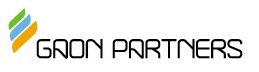 